IMPROVING  STUDENTS’ SPEAKING ABILITY THROUGH PROBLEM SOLVING TECHNIQUE TO THE VIII GRADERS AT MTS TARBIYATUL ULUM PANGGUNGASRI PANGGUNGREJO BLITARTHESISPresented toFaculty of Tarbiyah and Teacher TrainingState Islamic of Institute (IAIN) TulungagungIn partial fulfillment of the requirements for the degree ofSarjana Pendidikan Islam in English Education Program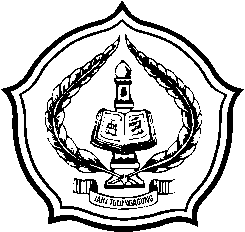 ByUSWATUN HASANAHNIM. 3213103143ENGLISH EDUCATION DEPARTEMENT FACULTY OF EDUCATION AND TEACHER TRAINING (FTIK) STATE OF ISLAMIC INSTITUTE (IAIN) TULUNGAGUNG2014ADVISOR’S APPROVAL SHEETThesis entitled “Improving  Students’ Speaking Ability through Problem Solving Technique to the VIII Graders at MTs Tarbiyatul Ulum Panggungasri Panggungrejo Blitar” written by Uswatun Hasanah, Student Registered Number 3213103143 has been approved by the thesis advisor for further approval by Board of Examiners.Tulungagung July, 10th, 2014Advisor,Nanik Sri Rahayu, M.PdNIP. 1975 0707 200312 2002Approved byThe Head of English Education DepartmentArina Shofiya M.PdNIP. 19770523 2003122 2 002BOARD OF EXAMINERS’ APPROVAL SHEETThis thesis entitled “Improving  Students’ Speaking Ability through Problem Solving Technique to the VIII Graders at MTs Tarbiyatul Ulum Panggungasri Panggungrejo Blitar” written by Uswatun Hasanah, Student Registered Number 3213103143 has been approved by the Board of Examiners as partial the requirement for the degree of Sarjana Pendidikan Islam (S.Pd.I)  in English Education Department. Tulungagung Agustus, 7th, 2014Board of Thesis Examiners					SignatureThe Chief 	:Dr. NgainunNaim, M.H.I					…………………NIP. 19750719 200312 1002Main Examiner:Nanik Sri Rahayu, M.Pd					…………………NIP. 1975 0707 200312 2002The Secretary	:Sukarsono, M.Pd					              …………………NIP. 19780312 200312 1 001Approved by,Dean of Faculty of Tarbiyah and Teacher Training IAIN TulungagungDr. H. Abd. Aziz, M.Pd.INIP. 19720601 200003 1 002MOTTO“Think before you speak”DEDICATIONThanks for God who has given blessing. With all of my love, I dedicated my thesis to:My Beloved husband who always help, pray, support and give me many attention.My beloved parents Mr. Isnadi and Mrs. Siti Marfiin who have given full of love, attention, motivation and pray. Thanks for your affection endless love.For my future baby who gives me spirit and motivation.My beloved sister and brother (Binti Kholifah, Eda Lestari, Nikmatul Khoiriyah, Shohib Thohari) who have given me support and motivation.All of my lectures who have given me suggestion. Thanks for your advice.To my best friend (Tiin,Nia,Sutila, Novita)and all of my friends of TBI D 2010 that I can not mention here one by one. Thanks for your giving support and giving me a wonderful togetherness. I love you all.My college English Education program of IAIN Tulungagung.Thanks for you all. Thanks for everythingDECLARATION OF AUTHORSHIPThe undersigned bellow:Name					: Uswatun HasanahPlace, Date of Birth			: Blitar, 10 Mei 1992Registered Number			: 3213103143Address					: RT 02 RW 02 Panggungasri Panggungrejo                                                               BlitarDepartment					: Islamic Education Department (Tarbiyah)Program					: English Department States that this thesis is truly my original work. It does not incorporate any material previously written or published by another person except those in indicated in quotation an bibliography. Due to the fact, I am the only person responsible for this thesis. If a later time it is found that thesis as a product of plagiarism, I am willing to accept any legal consequence that may be imposed to be. 						TulungagungJuly,10th, 2014						       Uswatun Hasanah					                NIM. 3213103143ABSTRACTUswatun Hasanah. Register Number Student. 3213103143. 2014. Improving  Students’ Speaking Ability Through Problem Solving Technique to the VIII Graders at Mts Tarbiyatul Ulum Panggungasri Panggungrejo Blitar. Thesis. English Education Program. State of Islamic Institute (IAIN) Tulungagung.Advisor: Nanik Sri Rahayu, M.Pd.Key Word: Speaking, Problem Solving Technique.The present research was categorized into Classroom Action Research (CAR) applying problem solving technique. It was applied to solve the students’ problem in learning especially in speaking class. This research was intended to answer the single question “How can problem solving technique improve the students’ ability in speaking at the second grade students of MTs Tarbiyatul Ulum Panggungasri Blitar?”.The subject of the study was the VIII student of MTs Tarbiyatul Ulum panggungasri Panggungrejo Blitar in the period 2013/2014, which involved 20 students. This study applied collaborative classroom action research between the researcher and English teacher. In this study, the researcher conducted two cycle that covered planning, implementing, observation and reflection. Each cycle of this study consisted of two meetings. The instruments of this research were interview, observation and test. The data of this study were the students’ score.The criteria of success in this research were succeed when there is 75% of students could pass the assessment score ≥70 based on the minimal mastery level criterion- Kriteria Ketuntasan Minimal (KKM) which is adapted from the school agreement (Mts Tarbiyatul Ulum Panggungasri). Based on the observation the use of problem solving technique could improve the students’ speaking ability. The improvement could be seen from the percentage of the students’ success in speaking ability in second cycle that was better than the first cycle and preliminary study. It could be seen from percentage of the students success in speaking ability in second cycle, that was (X2=  85%) compare with the percentage of the students’ success in the first cycle, that was classified as (X1= 45%) and in the preliminary study, that was classified as (X0= 15%). The researcher expected the English teacher to use problem solving techniqueas one of many alternative technique in teaching speaking. And also the future researcher were expected to be able to conduct the similar research related with problem solving technique as an alternative technique in teaching speaking in another setting involving under respondents or the experimental research as a comparison with the present study. ABSTRAKUswatun Hasanah. Terdaftar Nomor Mahasiswa. 3213103143. 2014. Meningkatkan Keterampilan Berbicara Siswa Melalui Teknik Problem Solving pada Siswa Kelas VIII MTs Tarbiyatul Ulum Panggungasri Panggungrejo Blitar. Tesis. Program Pendidikan Bahasa Inggris. Institute Agama Islam Negeri (IAIN) Tulungagung.Pembimbing: Nanik Sri Rahayu, M.Pd.Kata Kunci: Berbicara, Technique Problem Solving.Penelitian ini dikategorikan dalam Penelitian Tindakan Kelas (PTK) menerapkan teknik problem solving. Teknik ini diterapkan untuk memecahkan masalah siswa dalam pembelajaran khususnya di kelas berbahasa. Penelitian ini bertujuan untuk menjawab pertanyaan tunggal ”Bagaimana teknik problem solving dapat meningkatkan keterampilan berbicara siswa pada siswa kelas VIII MTs Tabiyatul Ulum Panggungasri Panggungrejo Blitar?”.Subject penelitian ini adalah siswa VIII MTs Tarbiyatul Ulum Panggungasri Panggungrejo Blitar pada periode 2013/2014, yang melibatkan 20 siswa. Penelitian ini menggunakan penelitian tindakan kelas kolaboratif antara peneliti dan guru bahasa Inggris. Dalam penelitian ini, peneliti melakukan dua siklus yang meliputi prencanaan, pelaksanaan, observasi dan refleksi. Setiap siklus penelitian ini terdiri dari dua pertemuan. Instrument penelitian ini adalah wawancara, observasi dan tes. Data penelitian ini adalah skor.Kriteria keberhasilan dalam penelitian ini adalah berhasil jika ada 75% dari siswa yang lulus dengan nilai ≥70 berdasarkan Kriteria Ketuntasan Minimal (KKM) yang diambil dari kesepakatan sekolah (MTs Tarbiyatul Ulum Panggungasri). Berdasarkan observasi penggunaan teknik problem solving dapat meningkatkan kemampuan berbicara siswa. Peningkatan itu dapat dilihat dari presentase keberhasilan siswa dalam kemampuan speaking siswa di siklus yang kedua yang lebih baik dari siklus yang pertama dan studi awal. Hal ini dapat dilihat dari persentase keberhasilan siswa dalam kemampuan berbicara dalam siklus kedua, yaitu (X2 = 85%)dibandingkan dengan persentase keberhasilan siswa pada siklus I, yang diklasifikasikan sebagai (X1 = 45%) dan dalam studi awal, yang diklasifikasikan sebagai (X0 = 15%).Peneliti berharap guru bahasa Inggris untuk menggunakan teknikproblem solving sebagai salah satu alternatif metode dalam pengajaran berbicara. Dan juga peniliti selanjutnya diharapkan dapat melakukan penelitian serupa yang terkait dengan teknik problem solving sebagai metode alternatif dalam pengajaran berbicara dalam pengaturan lain yang melibatkan responden di bawah atau penelitian experimental sebagai perbandingan dengan peneliatian ini. ACKNOWLEDGEMENTIn the name of Allah SWT the Most Beneficent and The Most Merciful. All praises are to Allah SWT for all the blesses so that the writer can accomplish this thesis. In addition, may Peace and Salutation be given to the prophet Muhammad (pbuh) who has taken all human being from the Darkness to the Lightness.The writer would like to express her genuine gratitudes to:Dr. Maftukhin, M.Ag., the Chief of IAIN Tulungagung for his permission to write this thesis.Dr. H. Abd. Aziz, M.Pd.I as dean of Faculty of Tarbiyah and Teacher Training IAIN Tulungagung who legalizes this thesis. Arina Shofiya, M.Pd, the Head of English Education Departement who has given me some information so the writer can accomplish this thesis.Nanik Sri Rahayu, M.Pd, the writer’s thesis advisor, for her invaluable guidance, suggestion, and feedback during the completion of this thesis.All of lectures at IAIN Tulungagung for their guidance as well as his constructive suggestion during study in this college.Imam Syafi’i, S.Pd.I, the headmaster of MTs Tarbiyatul Ulum Panggungasri who has given the writer permission to conduct a research at this school.The teacher of class VIII Mr. Hari Pitoyo S.Pd and the second year students of MTs Tarbiyatul Ulum Panggungasri in the academic year 2013/2014 for the cooperation as the sample of this research.My family and my friendswho always support and encourage me to keep always spirit.The writer realizes that this research is far from being perfect. Therefore, any constructive criticism and suggestion will be gladly accepted.Tulungagung July,10th, 2014The writerTABLE OF CONTENTSCover…………………………………………………………………………....... iAdvisor’s Approval Sheet……………………………………………………….. iiBoard of Examiners’ Approval Sheet ………………………………………....... iiiMotto ……………………………………………………………………………. ivDedication ……………………………………………………………………….. vDeclaration of Authorship ……………………………………………………..... viAbstract ……………………………………………………………………….... viiAcknowledgement ……………………………………………………………....ixTable of Content ………………………………………………………………...xiList of Table ……………………………………………………………………. xvList of Appendices ……………………………………………………………..xviCHAPTER 1: INTRODUCTIONBackground of the Study …………………………………………………1Formulation of the Research Problem …………………………………... 5The Purpose of the Study ………………………………………………... 5Significant of the Study ………………………………………………...... 5Definition of Key Terms …………………………………………………6Organization of the Study ……………………………………………...... 7CHAPTER II: REVIEW OF RELATED LITERATURESpeaking …………………………………………………………………. 8Definition speaking …………………………………………….... 8Characteristics of Speaking …………………………………........ 9Factors to be Successful in Speaking …………………………...12The Activities in Speaking ……………………………………....14Types of Performance in Speaking …………………………….. 20Teaching Speaking ……………………………………………………... 22The Aims of Teaching Speaking ………………………………..22The Problem in Teaching Speaking ……………………………. 23The Technique  in Teaching  Speaking …………………………25Problem Solving Technique……………………………………………..26Definition Problem Solving Technique …………………...........26Teaching Speaking using Problem Solving Technique …...........28CHAPTER III: RESEARCH METHODResearchDesign…………………………………………………………29Subject and Setting of the Study ……………………………………….. 30Procedure of the Study ………………………………………………….31Preliminary Study ……………………………………………… 34Planning ………………………………………………………... 34Socializing the Research Program ……………………...35Providing the Strategy ………………………………….. 35Designing the Lesson Plan ……………………………... 36Preparing the Criteria of Success ………………………. 36Training the Collaborator Teacher …………………....... 38Implementing …………………………………………………………...38Observing ………………………………………………………………. 39Reflecting ………………………………………………………………. 43CHAPTER IV: FINDINGS AND DISCUSSIONFindings …………………………………………………………………45The Result of Preliminary ………………………………………45The Result of Interview …………………………………45The Result of Observation ……………………………...46The Result of Pre-test …………………………………... 47The Implementation of the Action ……………………………...50The Result of Cycle 1 …………………………………...50Planning ………………………………………...50Implementing …………………………………...51Meeting One …………………………….51Meeting Two ……………………………52Observing  ………………………………………52Reflecting ……………………………………….55The Result of Cycle 2 …………………………………... 56Planning ………………………………………... 57Implementing …………………………………...58Meeting One ……………………………. 58Meeting Two …………………………… 59Observing ………………………………………. 59Reflecting ………………………………………. 61Discussion ………………………………………………………………62Discussion on the Implementation of Problem Based Learning Method to Improve the Students’ Ability in Speaking ………………………………………………………... 62a. Designing the Lesson Plan …………………………………. 63b. Forming Seat Arrangement ………………………………… 63c. Conducting Writing Activity ………………………………. 63Pre Teaching Activity …………………………………. 64Pre Speaking Activity ………………………………….. 64Whilst Speaking Activity ……………………………… 65Post Speaking Activity ………………………………… 66The Improvement of the Students’ Ability in Speaking ………. 66CHAPTER V: CONCLUSION AND SUGGESTIONConclusion ………………………………………………………………69Suggestion ……………………………………………………………… 71REFERENCEAPPENDIXLIST OF TABLE       Table                                                                                                        PageThe Students’ Speaking Score of Pre-Test 49The Students’ Speaking Score of Cycle 1                                               54The Students’ Speaking Score of Cycle 2                                               61The Students’ Speaking Ability Test in Preliminary Study, Cycle 1, Cycle 2 64LIST OF APPENDICESThe Interview Guide with English Teacher in Preliminary StudyThe Interview Guide with Students in Preliminary StudyGroup DivisionLesson Plan Cycle 1Lesson Plan Cycle 2The Result of Observation on Students’ PerformanceThe Result of Observation on Teachers’ PerformanceStudents’ Score in Preliminary StudyStudents’ Score in Cycle 1Students’ Score in Cycle 2The Picture Teaching Learning ProcessScript of StudentsCurriculum VitaeKartu BimbinganSurat Ijin PenelitianSurat Keterangan Penelitian 